                                                      CPIA – TERAMO                                             Centro Provinciale per l’ Istruzione degli Adulti                                                                         Via Poliseo De Angelis, 28 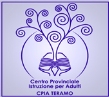                                                       64046   MONTORIO AL VOMANO (TE)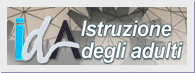                                                COD. MECC. TEMM06000G  Cod. Fisc.: 92050540670                                                                  tel. 0861/591552  e-mail : temm06000g@istruzione.itsito web: www.cpiateramo.edu.itMODULO A DOMANDA DI ISCRIZIONE AI PERCORSI DI PRIMO LIVELLOAl Dirigente Scolastico del C.P.I.A.  di TeramoIl/La sottoscritt__   ______________________________________________________    M      F                                                                                (cognome e nome)Codice Fiscale    _________________________________________________________Professione        _________________________________________________________CHIEDE L’ISCRIZIONEper l’anno scolastico 2021-22al percorso di primo livello:    200 ore propedeutiche al primo periodo didattico      primo periodo didattico      secondo periodo didatticopresso la sede di:      Teramo     Nereto      Silvi       Montorio     Martinsicuro□ altra sede: ………………………………………………………………………………………………………ESPRIME LA SEGUENTE PREFERENZA (subordinata alla disponibilità di organico)seconda lingua comunitaria ______________________inglese potenziatopotenziamento dell’insegnamento della Lingua Italiana (per adulti con cittadinanza non italiana)CHIEDE(ai fini della stipula del PATTO FORMATIVO INDIVIDUALE)il riconoscimento dei crediti, riservandosi di allegare la eventuale relativa documentazione.In base alle norme sullo snellimento dell’attività amministrativa, consapevole delle responsabilità cui va incontro in caso di dichiarazioni non corrispondenti al vero, DICHIARA DIEssere nat__  a ________________________ (Stato/provincia) _____________ il ______________Essere cittadino/a (indicare nazionalità)_______________________________________________Essere residente a ____________________ (prov.) ___ Via/Piazza ___________________  n. ____  tel. _________________ Cell. ___________________   e-mail ______________________________Essere in possesso del seguente titolo di studio: _________________________________________Conseguito nell’anno  scolastico _________                             Italia                            all’esteroN.B.: I cittadini non appartenenti all’UE devono produrre copia del permesso di soggiorno in corso di validità o della richiesta dello stesso.Firma di autocertificazione del dichiarante ___________________________________     (Leggi 15/1968, 127/1997/, 131/1998, DPR 445/2000)Il sottoscritto, presa visione dell’informativa resa dalla scuola ai sensi dell’articolo 13 del decreto legislativo n. 196/2003  e dell’art. 13 del Regolamento Europeo 2016/679, dichiara di essere consapevole che la scuola può utilizzare i dati contenuti nella presente autocertificazione esclusivamente nell’ambito e per i fini istituzionali propri della Pubblica Amministrazione (Decreto legislativo 30.06.2003, n. 196 e Regolamento Europeo 2016/679)Data _______________ Firma ___________________________________________________Firma del genitore o di chi esercita la responsabilità genitoriale per il minore Data__________________  Firma _______________________________________________________Data__________________  Firma _______________________________________________________Alla luce delle disposizioni del codice civile in materia di filiazione, la richiesta di iscrizione, rientrando nella responsabilità genitoriale, deve essere sempre condivisa dai genitori. Qualora la domanda sia firmata da un solo genitore, si intende che la scelta dell’istituzione scolastica sia condivisa. Data _____________ Firma _________________________________________________ N.B. I dati rilasciati sono utilizzati dalla scuola nel rispetto delle norme sulla privacy, di cui al Regolamento definito con Decreto Ministeriale 7 dicembre 2006, n. 305 e al Regolamento Europeo 2016/679. 